Rekrutacja Najważniejsze informacjeProjekt kierowany do
uczennic/uczniów klas III i IV
kształcących się w zawodach technik mechanik lotniczy/technik awionik Nabór będzie prowadzony na terenie szkoły w okresie 02-31.01.201710 miejsc stażowych2 miejsca na liście rezerwowejO zakwalifikowaniu do projektu będzie 
decydować suma punktów przyznana za 
kryteria szczegółoweKryteria formalne
udziału w projekcieZnajomość języka angielskiego/
hiszpańskiego (minimum ocena 
dostateczna za okres poprzedzający 
rekrutację)Uczestniczenie w projekcie mobilności 
po raz pierwszy Program kulturowyW ramach pobytu w Hiszpanii, w czasie 
wolnym od stażu uczestnicy pod opieką 
partnera projektu – Euromind będę rozwijali kompetencje kulturowe biorąc udział 
w wybranych zajęciach  i wycieczkach. Korzyści z udziału 
w projekcie Każdy uczestnik otrzyma certyfikat stażu, 
certyfikat Europass-Mobilność, 
potwierdzające odbycie stażu w HiszpaniiUczeń otrzyma zaświadczenia 
potwierdzające uczestnictwo w zajęciach przygotowujących do wyjazduSzkoła będzie mogła uznać staż w ramach projektu na poczet obowiązkowej praktyki zawodowej Kontakt z projektodawcą30-128 KrakówTel. 505 796 354e-mail: rekrutacja@dz-consulting.plwww.facebook.pl/staznastart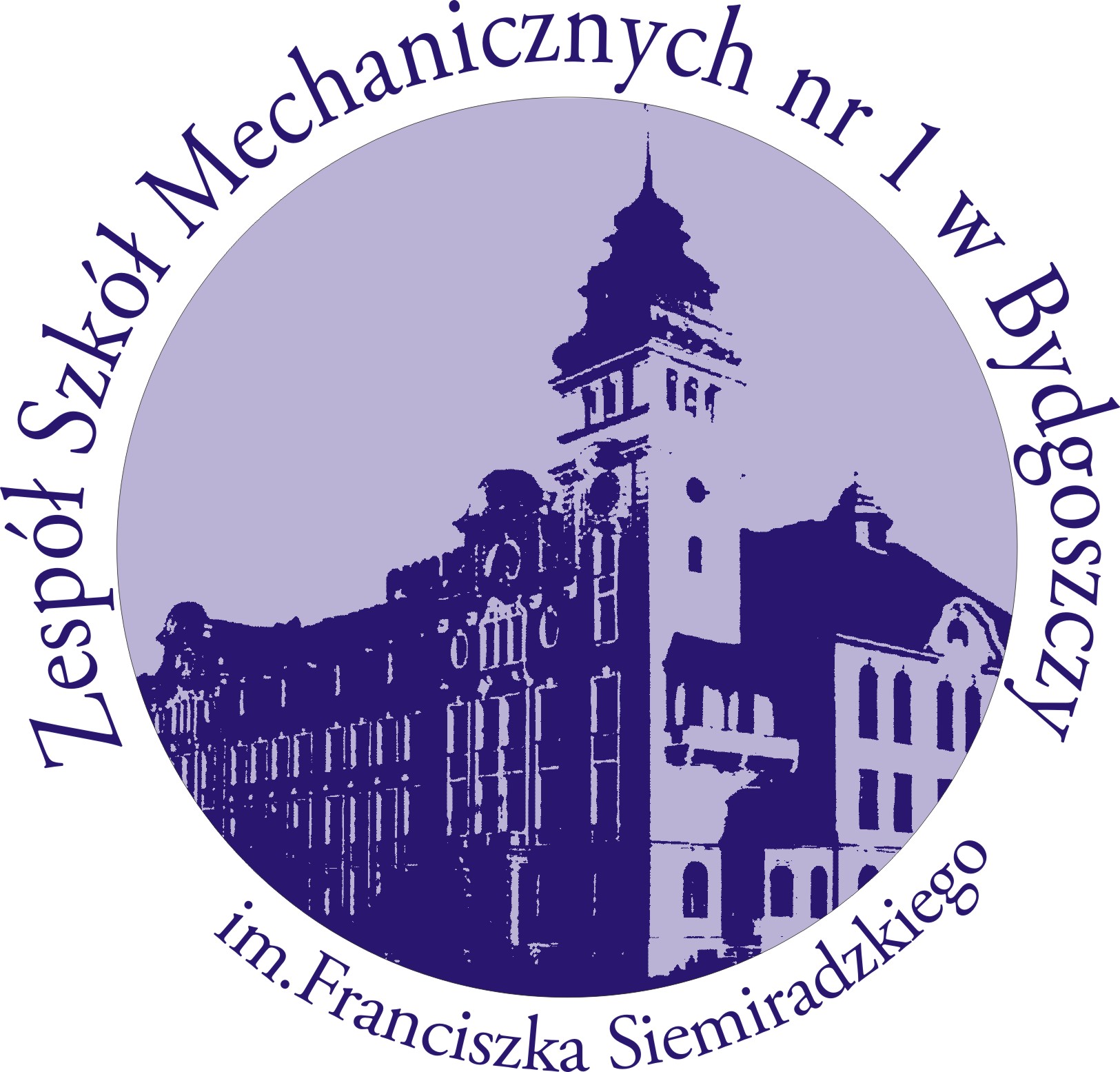 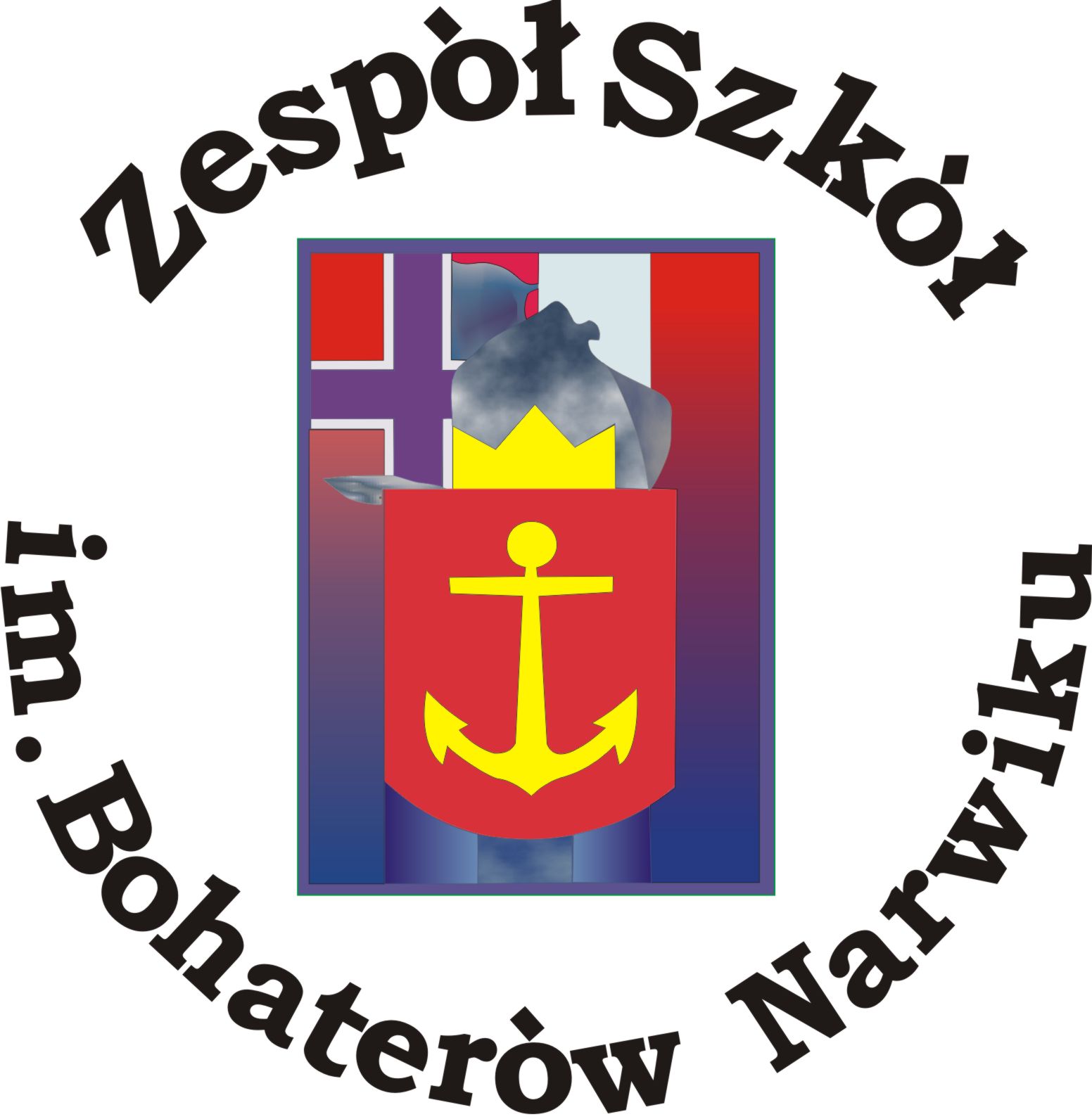 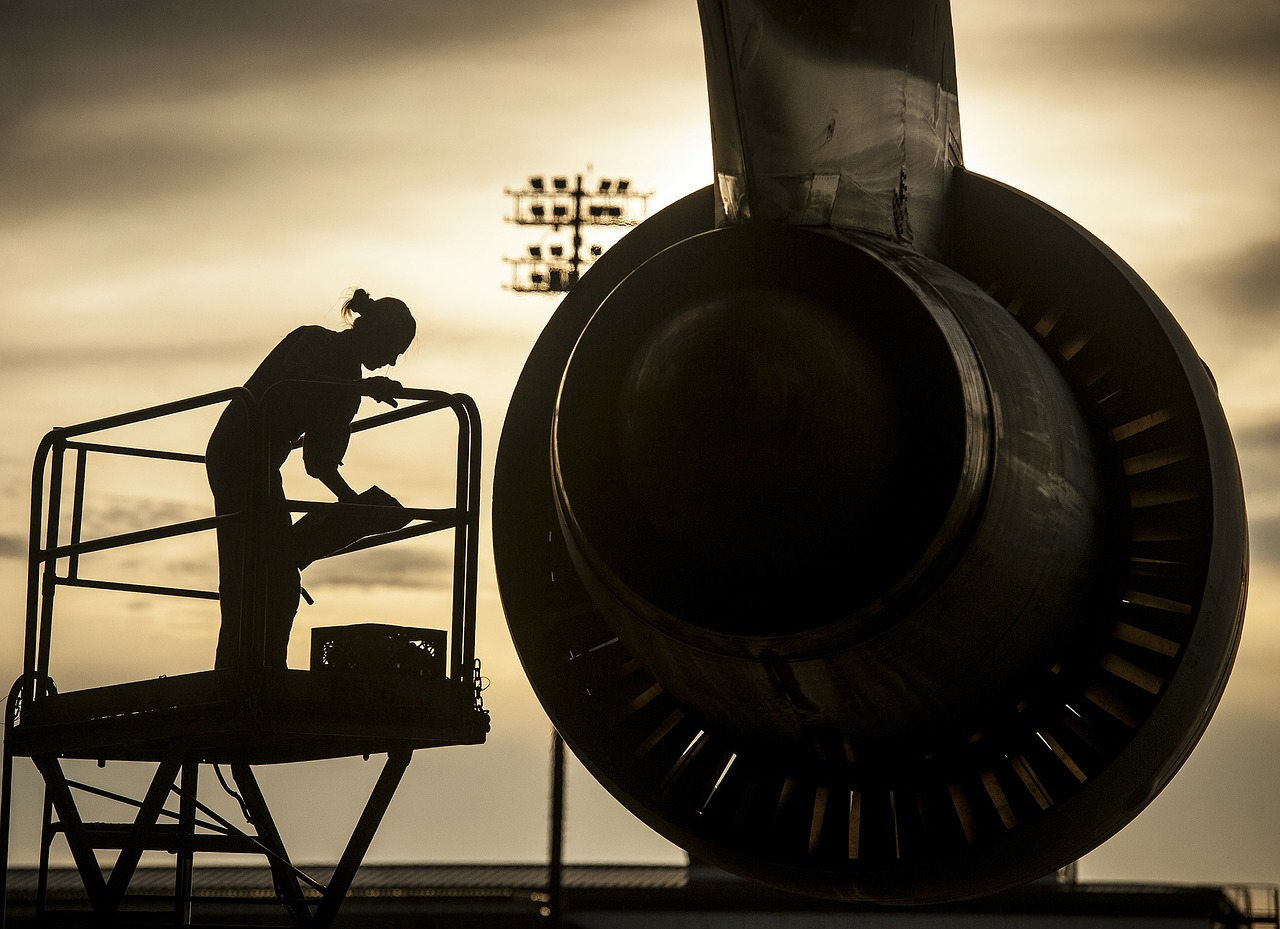 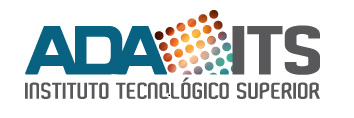 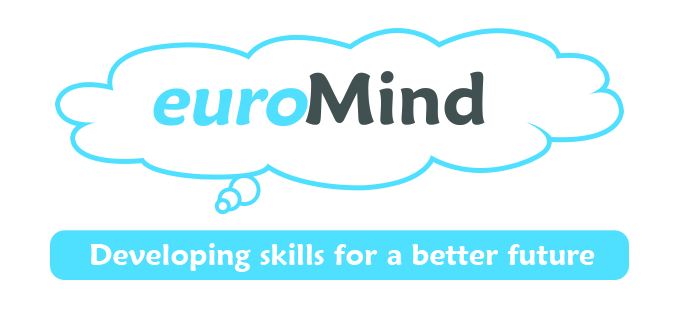 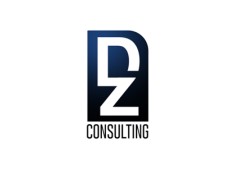 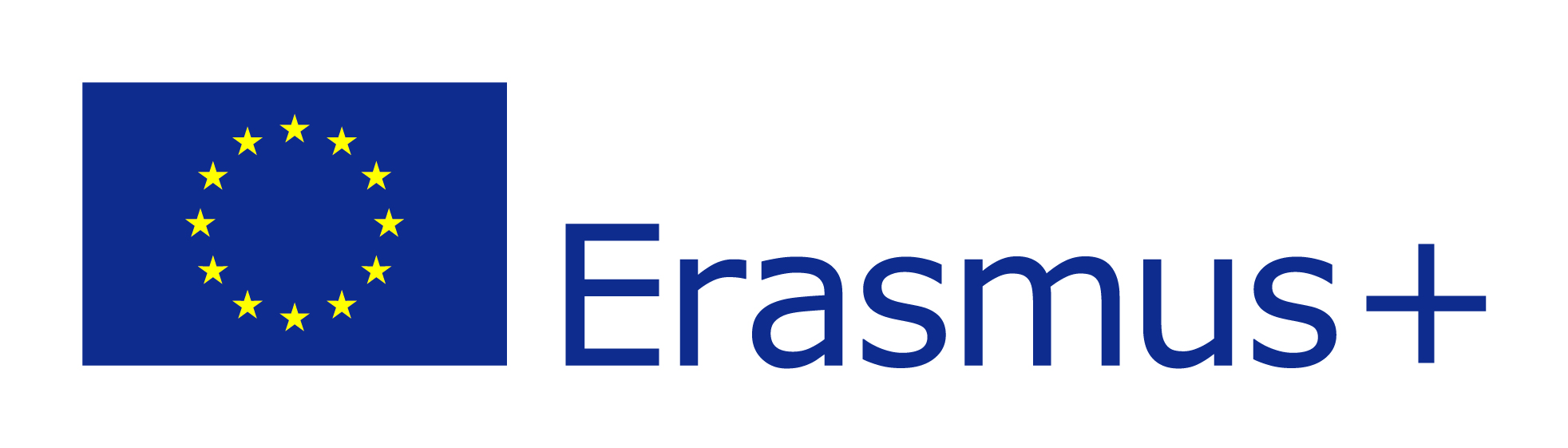 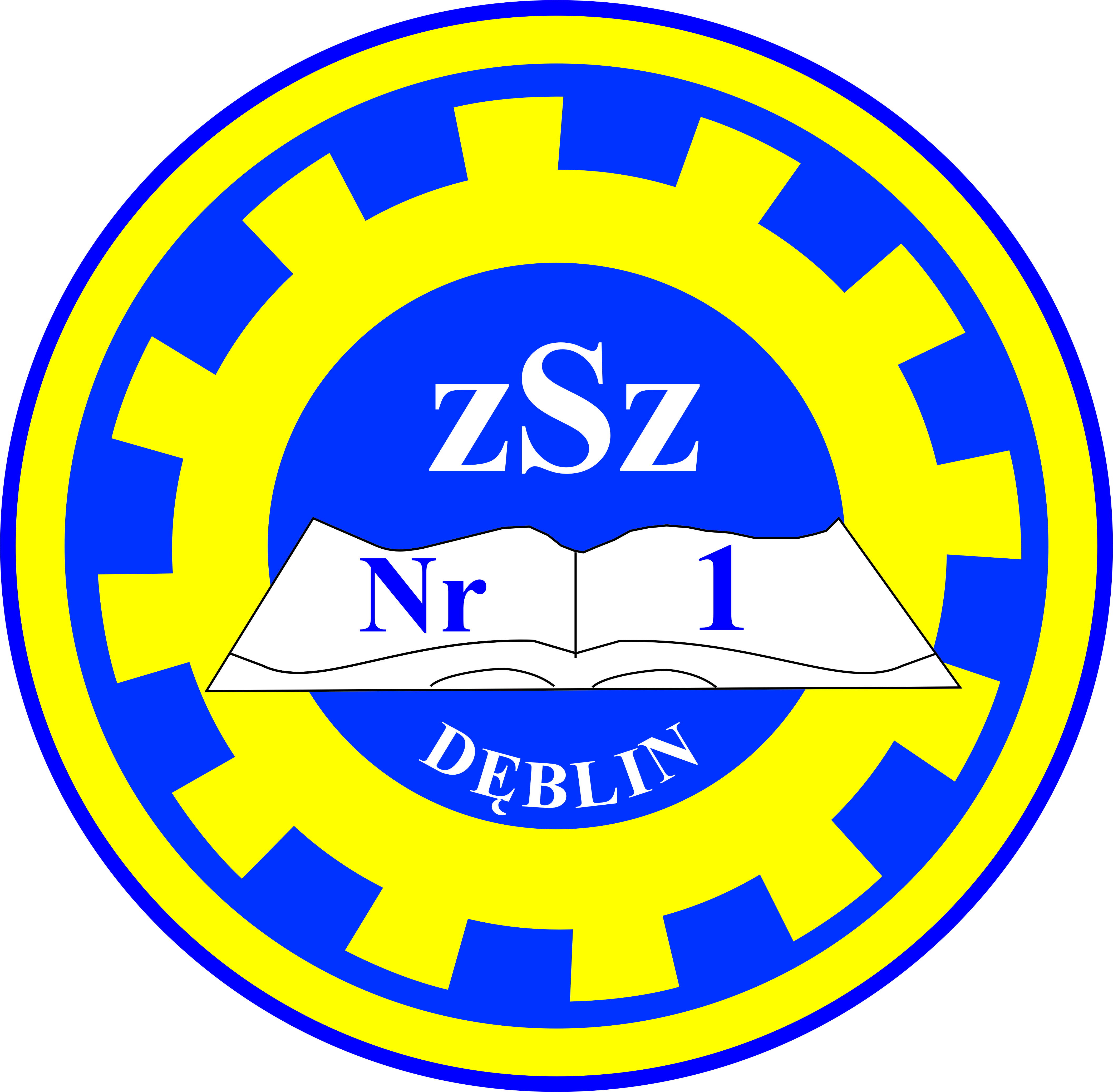 